zzzzzhuzdtjuh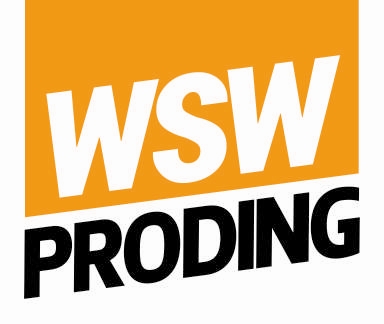 VESZÉLYES HULLLADÉK 
SZÁLLÍTÁSI MEGRENDELŐ VESZÉLYES HULLLADÉK 
SZÁLLÍTÁSI MEGRENDELŐ VESZÉLYES HULLLADÉK 
SZÁLLÍTÁSI MEGRENDELŐ VESZÉLYES HULLLADÉK 
SZÁLLÍTÁSI MEGRENDELŐ WSw Proding Kft.INFO@wswproding.huDátum:       Dátum:       Megrendelő neve:       Megrendelő neve:                          Címe:                    Címe: Telephely címe:Telephely címe:Nyitva tartása:Nyitva tartása:Településazonosító:Településazonosító:Ügyintéző neve:Ügyintéző neve:Telefonszám:Telefonszám:Email:Email:KSH szám:KSH szám:KÜJ:   KÜJ:   KTJ:KTJ:MOHU MEGRENDELÉSI SZÁM (ha van azonos időben)MOHU MEGRENDELÉSI SZÁM (ha van azonos időben)AZ ELSZÁLLÍTANI KÉRT HULLADÉK:AZ ELSZÁLLÍTANI KÉRT HULLADÉK:AZ ELSZÁLLÍTANI KÉRT HULLADÉK:AZ ELSZÁLLÍTANI KÉRT HULLADÉK:AZ ELSZÁLLÍTANI KÉRT HULLADÉK:AZ ELSZÁLLÍTANI KÉRT HULLADÉK:AZ ELSZÁLLÍTANI KÉRT HULLADÉK:AZ ELSZÁLLÍTANI KÉRT HULLADÉK:EWC számHulladék megnevezésHulladék megnevezésHulladék megnevezésHulladék megnevezésMennyiség (KG)Kiszerelés 
(60 vagy 200 literes hordóban tárolják?)Kiszerelés 
(60 vagy 200 literes hordóban tárolják?)13 02 05*Fáradt olajFáradt olajFáradt olajFáradt olaj16 01 07*OlajszűrőkOlajszűrőkOlajszűrőkOlajszűrők15 02 02*Olajos rongy, felitató anyagokOlajos rongy, felitató anyagokOlajos rongy, felitató anyagokOlajos rongy, felitató anyagokMegjegyzés:Megjegyzés:Megjegyzés:Megjegyzés:Megjegyzés:Megjegyzés:Megjegyzés:Megjegyzés:Az elszállítani kívánt hulladék mennyisége 3:1 arányban kell, hogy legyen, amely három rész fáradt olajat és maximum egy rész egyéb (olajos rongy, olajos flakon, olajszűrő, valamint az olaj felhasználásából keletkező hulladék) veszélyes hulladékot takar. Abban az esetben, ha az arány megvalósult az elszállítás díjtalan, egyéb esetben költségtérítéses. A többlet fáradt olaj elszállítás díjtalan.Az elszállítani kívánt hulladék mennyisége 3:1 arányban kell, hogy legyen, amely három rész fáradt olajat és maximum egy rész egyéb (olajos rongy, olajos flakon, olajszűrő, valamint az olaj felhasználásából keletkező hulladék) veszélyes hulladékot takar. Abban az esetben, ha az arány megvalósult az elszállítás díjtalan, egyéb esetben költségtérítéses. A többlet fáradt olaj elszállítás díjtalan.Az elszállítani kívánt hulladék mennyisége 3:1 arányban kell, hogy legyen, amely három rész fáradt olajat és maximum egy rész egyéb (olajos rongy, olajos flakon, olajszűrő, valamint az olaj felhasználásából keletkező hulladék) veszélyes hulladékot takar. Abban az esetben, ha az arány megvalósult az elszállítás díjtalan, egyéb esetben költségtérítéses. A többlet fáradt olaj elszállítás díjtalan.Az elszállítani kívánt hulladék mennyisége 3:1 arányban kell, hogy legyen, amely három rész fáradt olajat és maximum egy rész egyéb (olajos rongy, olajos flakon, olajszűrő, valamint az olaj felhasználásából keletkező hulladék) veszélyes hulladékot takar. Abban az esetben, ha az arány megvalósult az elszállítás díjtalan, egyéb esetben költségtérítéses. A többlet fáradt olaj elszállítás díjtalan.Az elszállítani kívánt hulladék mennyisége 3:1 arányban kell, hogy legyen, amely három rész fáradt olajat és maximum egy rész egyéb (olajos rongy, olajos flakon, olajszűrő, valamint az olaj felhasználásából keletkező hulladék) veszélyes hulladékot takar. Abban az esetben, ha az arány megvalósult az elszállítás díjtalan, egyéb esetben költségtérítéses. A többlet fáradt olaj elszállítás díjtalan.Az elszállítani kívánt hulladék mennyisége 3:1 arányban kell, hogy legyen, amely három rész fáradt olajat és maximum egy rész egyéb (olajos rongy, olajos flakon, olajszűrő, valamint az olaj felhasználásából keletkező hulladék) veszélyes hulladékot takar. Abban az esetben, ha az arány megvalósult az elszállítás díjtalan, egyéb esetben költségtérítéses. A többlet fáradt olaj elszállítás díjtalan.Az elszállítani kívánt hulladék mennyisége 3:1 arányban kell, hogy legyen, amely három rész fáradt olajat és maximum egy rész egyéb (olajos rongy, olajos flakon, olajszűrő, valamint az olaj felhasználásából keletkező hulladék) veszélyes hulladékot takar. Abban az esetben, ha az arány megvalósult az elszállítás díjtalan, egyéb esetben költségtérítéses. A többlet fáradt olaj elszállítás díjtalan.Az elszállítani kívánt hulladék mennyisége 3:1 arányban kell, hogy legyen, amely három rész fáradt olajat és maximum egy rész egyéb (olajos rongy, olajos flakon, olajszűrő, valamint az olaj felhasználásából keletkező hulladék) veszélyes hulladékot takar. Abban az esetben, ha az arány megvalósult az elszállítás díjtalan, egyéb esetben költségtérítéses. A többlet fáradt olaj elszállítás díjtalan.CSEREGÖNGYÖLEG
IGÉNY:CSEREGÖNGYÖLEG
IGÉNY:CSEREGÖNGYÖLEG
IGÉNY:Patentzáras-hordó:………… db ………l-esVágott-hordó:……………..db.…………l-esFoly.tár.-hordó…………..db….………l-esPatentzáras-hordó:………… db ………l-esVágott-hordó:……………..db.…………l-esFoly.tár.-hordó…………..db….………l-esPatentzáras-hordó:………… db ………l-esVágott-hordó:……………..db.…………l-esFoly.tár.-hordó…………..db….………l-esPatentzáras-hordó:………… db ………l-esVágott-hordó:……………..db.…………l-esFoly.tár.-hordó…………..db….………l-esPatentzáras-hordó:………… db ………l-esVágott-hordó:……………..db.…………l-esFoly.tár.-hordó…………..db….………l-esEgyéb megjegyzés:Egyéb megjegyzés:Egyéb megjegyzés:Egyéb megjegyzés:Egyéb megjegyzés:Egyéb megjegyzés:Egyéb megjegyzés:Egyéb megjegyzés:Aláírás:Aláírás:Aláírás:Aláírás:Aláírás:Aláírás:Aláírás:Aláírás: